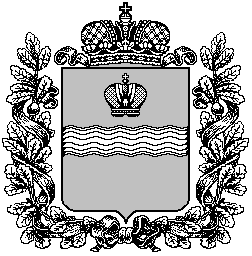 ТЕРРИТОРИАЛЬНАЯ ИЗБИРАТЕЛЬНАЯ КОМИССИЯ МЕДЫНСКОГО  РАЙОНА
Р Е Ш Е Н И Е29 ноября 2022 г.				                     			№129г. МедыньО   внесении изменений в План работы территориальной избирательной комиссии Медынского района на 2022 год Руководствуясь пунктом 9 статьи 26 Федерального закона № 67-ФЗ от 12 июня 2002 года «Об основных гарантиях избирательных прав и права на участие в референдуме граждан Российской Федерации», территориальная избирательная комиссия Медынского района  Р Е Ш И Л А:1.   Внести изменение в План работы территориальной избирательной комиссии Медынского района на 2022 год, утвержденный решением территориальной избирательной комиссии Медынского района  от 31 января  2022 года № 102: 1.1. раздел «Декабрь» изложить в новой редакции следующего содержания:«1. О проведении районной интернет - викторины ко Дню Конституции Российской Федерации среди молодых и будущих избирателей Медынского района.   2. О проведении интернет - викторины для избирателей с ограниченными возможностями здоровья «Право выбора – моё конституционное право».3. Об итогах проведения конкурса буклетов на тему «Мы за выборы!»  для молодых и будущих избирателей  Медынского района.4. О выполнении плана работы территориальной избирательной комиссии Медынского района в 2022 году.5. О Номенклатуре дел территориальной избирательной комиссии Медынского района на 2023 год.»              2. Разместить настоящее решение на странице ТИК Медынского района на портале органов власти Калужской области в информационно-коммуникационной сети Интернет. Председатель  территориальной избирательной комиссии                                                                Л.Н. БабушкинаСекретарь организационного заседания                  И.Ю. Прокшина